Regulamin konkursu Zespołu Szkolno- Przedszkolnego w Więckowicach„Najzabawniejsza dynia”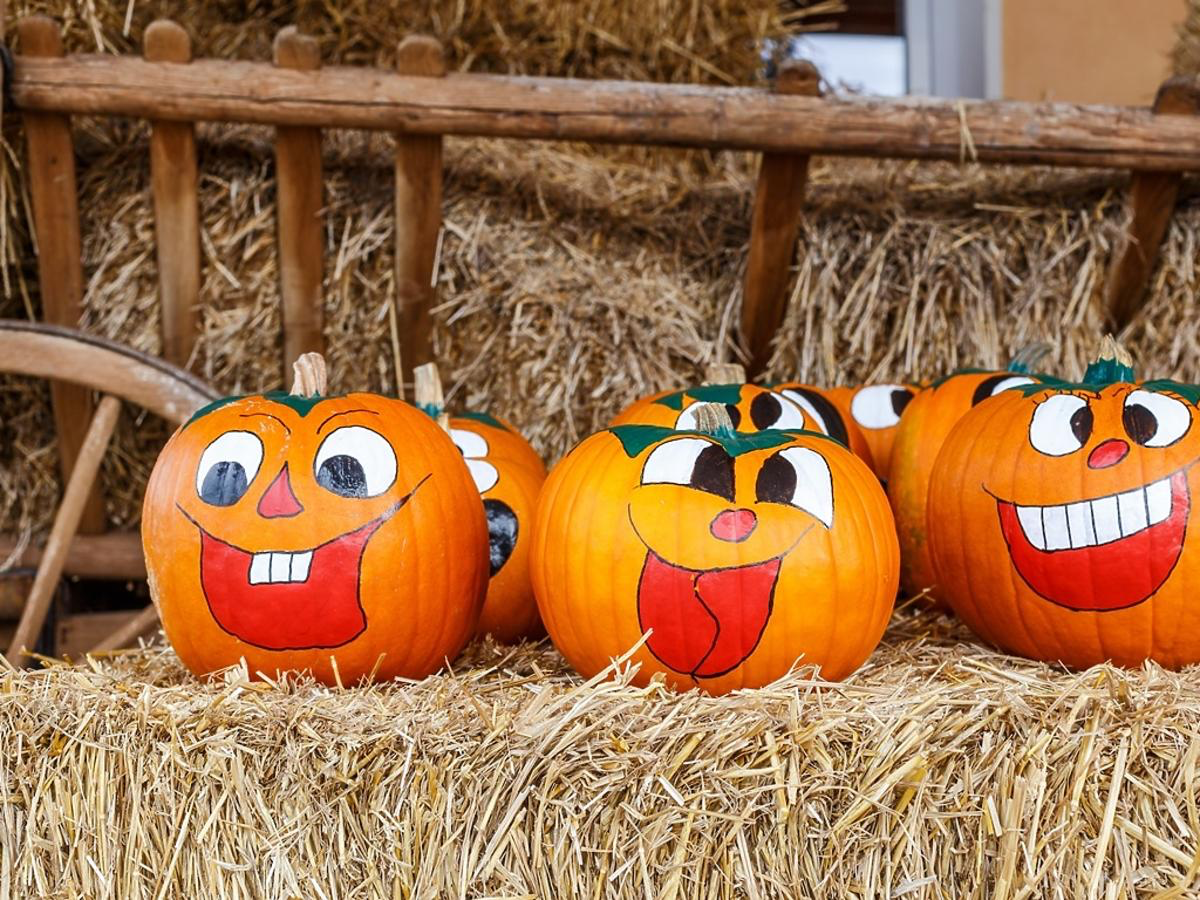 Organizatorem konkursu jest Zespół Szkolno- Przedszkolny im. Powstańców Wielkopolskich w WięckowicachCele konkursu:Zdobywanie doświadczenie w twórczości plastycznej;Rozwijanie pomysłowości i wyobraźni dzieci;Umożliwienie dzieciom prezentacji własnych dokonań twórczych;Popularyzację dyni i jej walorów żywieniowych oraz dekoracyjnych.Warunki uczestnictwa:Uczestnicy konkursu: dzieci w wieku od 3-6 lat, uczniowie klas I-VIII;Technika: dowolna, praca przestrzenna z dyni;	Każdy uczestnik może dostarczyć jedną indywidualną pracę z dynii;Do pracy należy dołączyć metryczkę zawierająca dane tj.: imię i nazwisko autora, wiek oraz nazwę grupy lub klasę.Kryterium oceny prac: komisja konkursowa będzie brać pod uwagę przede wszystkim: kreatywność, pomysłowość, poczucie humoru, wkład pracy oraz walory estetyczne.Termin składania prac: do 26.10.2022r. do godz. 9:00Rozstrzygnięcie konkursu nastąpi dnia 28.10.2022r, wyniki zostaną ogłoszone w  dzienniku elektronicznym Librus, stronie internetowej zespołu oraz Facebooku. Nagrody dla autorów najlepszych prac zostaną przyznane w 3 kategoriach wiekowych:Grupy przedszkolne: I, II, III miejsce;Klasy I-III: I, II, III miejsce;Klasy IV-VIII: I, II, III miejsce.Miejsce składania prac: schody przed wejściem do szkołyDodatkowe informacje można uzyskać u organizatorów konkursu Paulina Pruchniewska, Paulina Ciszewska Prace po rozstrzygnięciu konkursu mogą wrócić do właścicieli lub pozostać na schodach szkoły w celach dekoracyjnych Wszystkim uczestnikom życzymy twórczych pomysłów oraz radości z tworzenia!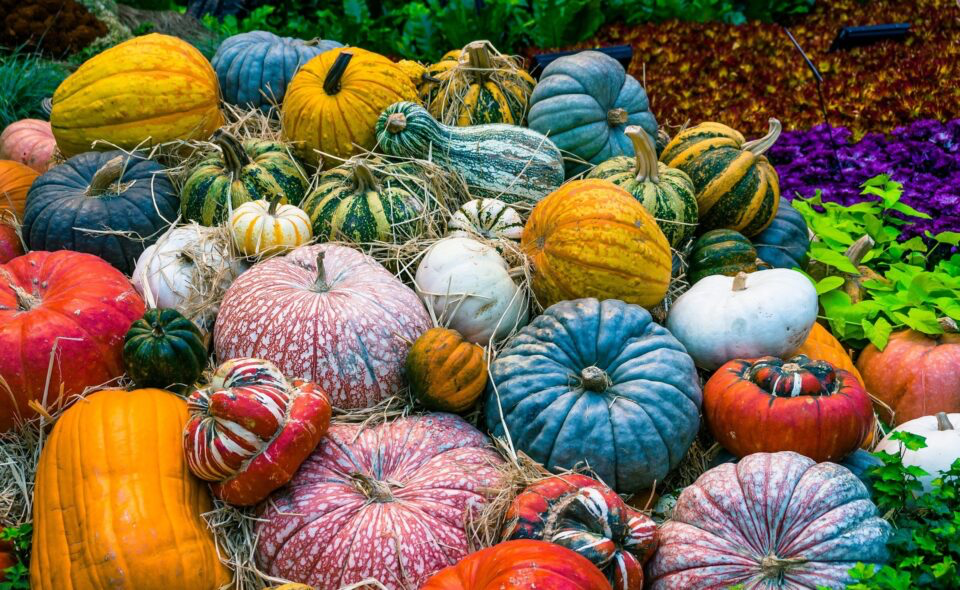 